Hand-out ProduktionsmanagementWS 2018/2019, Version: 19. Oktober 2018Achtung: Dieses Dokument entspricht unseren Planungen vor Semesterbeginn; es wird nicht regelmäßig aktualisiert. Für kurzfristige räumliche oder zeitliche Änderungen siehe Campus. Inhaltliche Änderungen werden in der Veranstaltung besprochen und ggf. auf Ilias kommuniziert.KontextVeranstaltung jedes Wintersemester; Dauer: ein Semester4,5 Leistungspunkte als Teilleistung in einem Modul mit insgesamt 9 Leistungspunkten; im Schnitt, drei Stunden Veranstaltung pro WocheDozent: Prof. Dr. Andreas Größler; Übungen: Ivan Ðula und Manuel BrauchTeil des Bachelor-Programms in technisch-orientierter BetriebswirtschaftslehreLernzieleDie Studierenden sind am Ende der Veranstaltung in der Lage,grundsätzliche Fragestellungen des Produktionsmanagements zu erkennen,Schnittstellen der Produktionswirtschaft zu anderen betrieblichen Funktionen aufzuzeigen,abstrahierte Produktionssysteme mit Hilfe von Produktions- und Kostenfunktionen abzubilden,grundlegende Planungsschritte des Produktionsmanagements durchzuführen und entsprechende Methoden anzuwenden,umfassende Konzepte des Produktionsmanagements zu diskutieren.InhaltGegenstand der Vorlesung sind zunächst die Relevanz der innerbetrieblichen Wertschöpfung und die Schnittstellen der Produktion mit anderen betrieblichen Funktionen. Dann werden grundsätzliche Fragestellungen des Produktionsmanagements behandelt, insbesondere Nachfrageprognosen, Bestandsmodelle und Produktionsplanung und -steuerung. In der Übung werden die zugehörigen Planungsmethoden der Produktion angewendet. Abschließend werden neuere Konzepte des Produktionsmanagements besprochen.LiteraturBereitgestellte VorlesungsunterlagenThonemann, Ulrich: Operations Management, 3. Auflage, 2015, Pearson.VorlesungsplanDie Vorlesung findet an den angegebenen Terminen montags von 14:00 bis 15:30 Uhr in M 17.01 statt.ÜbungsplanEs finden zwei inhaltsgleiche Übungen in 14-tägigem Rhythmus statt (jeweils 2 Stunden). Die Übungen finden an den angegebenen Terminen montags von 15:45 bis 17:15 Uhr in M 2.02 statt. Die Übungen zum jeweiligen ersten Termin finden auf Englisch, die zum jeweiligen zweiten Termin auf Deutsch statt.KlausurDie Klausur bezieht sich auf alle in Vorlesung oder Übung besprochenen Inhalte plus eventuell zusätzlicher Inhalte aus dem zur Prüfungsvorbereitung verpflichtenden Lehrbuch (Thonemann). Für relevante Kapitel siehe die Angaben im Vorlesungsplan.Da es sich um eine Teilprüfung eines umfassenderen Moduls handelt (BWL 1 oder BWL 3), muss i.d.R. noch eine Klausur in einem anderen Fach mitgeschrieben werden. Es wird nur eine Gesamtnote für beide Klausuren vergeben.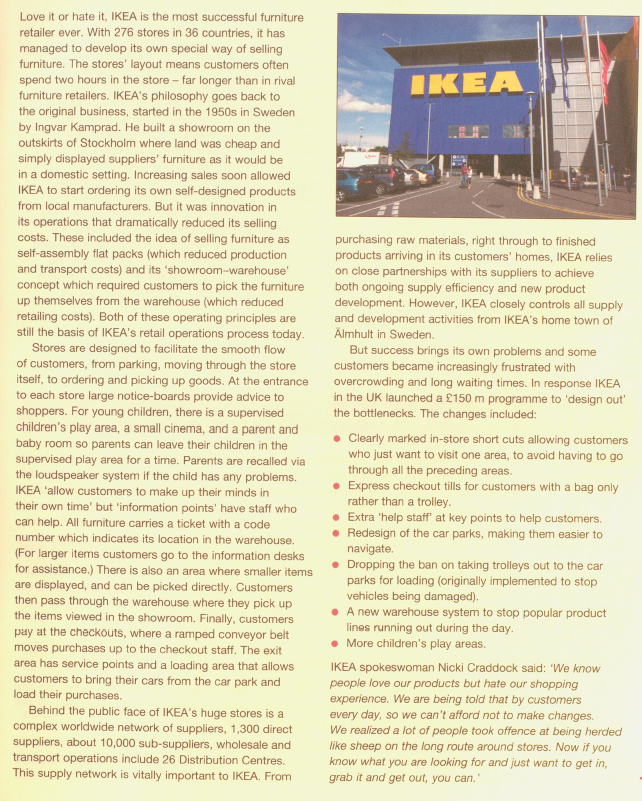 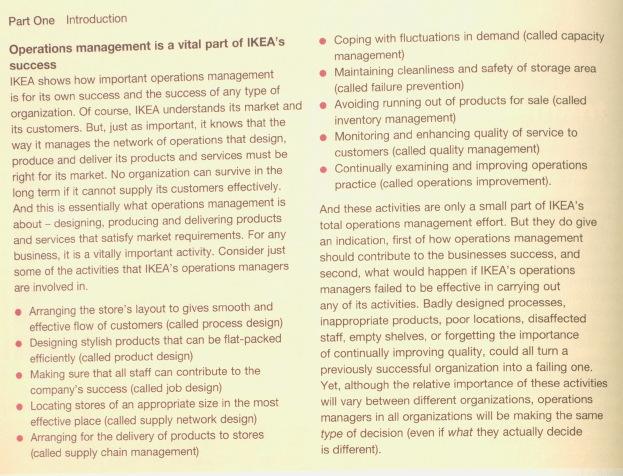 Slack, Chambers, Johnston: Operations Management, 6th ed., 2010, pp. 3-4.DatumThemaLiteratur (Thonemann, 2015)22.10.2018Organisatorisches; Vorstellung des Lehrstuhls; Was ist Produktionsmanagement?Kap. 129.10.2018NachfrageprognoseKap. 2 (2.1-2.3, 2.5)05.11.2018StandortplanungKap. 3 (3.1, 3.3)12.11.2018ProzessdesignKap. 4 (4.1-4.3.1, 4.4)19.11.2018BestandsmanagementKap. 5 (5.1, 5.2, 5.6)26.11.2018Gastvorlesung: CC Automation Factory – ein Beitrag zur Effizienz- und Qualitätssteigerung bei IT-Serviceprozessen, Alexander Eichler&Philipp Baus, ComputacenterGastvorlesung: CC Automation Factory – ein Beitrag zur Effizienz- und Qualitätssteigerung bei IT-Serviceprozessen, Alexander Eichler&Philipp Baus, Computacenter03.12.2018Produktionsplanung IKap. 6 (6.1, 6.2)10.12.2018Produktionsplanung IIKap. 6 (6.3-6.5)17.12.2018AblaufplanungKap. 7 (7.1, 7.4)07.01.2019Supply Chain ManagementKap. 8 (8.1, 8.2, 8.4)14.01.2019Gastvorlesung: Produktionsplanung und -steuerung in der Praxis, Christian Marchetti, FestoGastvorlesung: Produktionsplanung und -steuerung in der Praxis, Christian Marchetti, Festo21.01.2019Revenue ManagementKap. 9 (9.1, 9.2, 9.5)28.01.2019Behavioural Operations ManagementKap. 10 (10.1-10.4)04.02.2019Zusammenfassung; Ausblick auf VertiefungsfächerDatumThema29.10./05.11.2018Nachfrageprognose12.11./19.11.2018Standortplanung & Prozessdesign26.11./03.12.2018Bestandsmanagement10.12./17.12.2018Produktionsplanung07.01./14.01.2019Ablaufplanung & Supply Chain Management21.01./28.01.2019Revenue Management04.02.2019Zusammenfassung und Q&A